Child Care Central 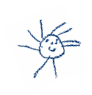 Online Participant Survey FormToday’s Date (Start Date): Training Session Title(s): Name: Email Address: Mailing Address: City, State, Zip Code: County: Center/School/Organization Name: Please check type of center below (Click one box to indicate): Licensed ExemptPlease check only one: I am enrolling in this training session as a… (Click one box to indicate):  Center Director  Center Teacher  Center Support Staff  Family Child Care Home Licensee  Family Child Care Home Assistant  Group Child Care Home Licensee  Group Child Care Home Assistant  Relative Care Provider  Parent	  Interested in being Family or Group Child Care Provider, Center Teacher, or       Center Director  Other (please specify) Home Phone Number: Work Phone Number: 